2017臺北世界大學運動會校園志工U大使甄選活動     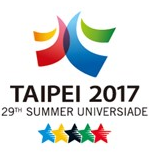 2017Taipei Summer Universiade U Ambassador Selection壹、目的    臺北市將於中華民國106年8月19日至30日舉辦2017臺北世界大學運動會，這是我國歷年主辦最高層級之運動賽事，僅次於奧運的國際大型賽會，俗稱｢小奧運」，需要超過萬人的志工。　　除了運動員之外，志工是賽會關鍵的角色，希藉由2017臺北世界大學運動會校園志工U大使網路甄選活動，選擇熱心、熱情的學生志工大使參與宣傳活動，呈現志工優良素質與清新活力之形象，為志工招募注入嶄新的力量。貳、辦理單位    一、主辦單位：臺北市政府教育局    二、承辦單位：2017臺北世界大學運動會人力資源部學生資源處參、報名資格    具備2017臺北世界大學運動會C級資格者學生志工肆、辦理時間    第一階段(報名與資格審查)：2016年3月25日至6月10日    第二階段(網路票選)：2016年6月20日至7月31日伍、辦理方式一、第一階段報名與資格審查: 2017臺北世界大學運動會校園U大使甄選活動報名網址: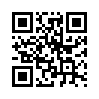 http://goo.gl/vOYP3Y (國立大專院校) 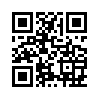 http://goo.gl/BTxI9O(私立大專院校)  需具備2017臺北世界大學運動會C級資格者學生志工方能報名。填妥資料並上傳資料完成報名，並上傳1分30秒以上、2分鐘以下之自我介紹影片，影片內容須符合下列條件：說明個人符合擔任2017臺北世大運校園志工U大使之條件為何？構思一段話或任何形式之創意性發想，鼓勵大家踴躍擔任志工。影片以wmv、avi、mov、mpeg或其他通用影像格式檔案為主，並需成功上傳至YouTube平臺上。報名完成者，即獲贈2017臺北世大運紀念品1份。由審查小組針對報名資格進行審查，審核通過者進入網路票選。二、第二階段網路票選:進行校園志工U大使網路票選，將符合資格者之自我介紹影片刊登於   YouTube。票選期間內，一人一票於網路平臺進行網路投票。
陸、錄取名額及獎勵    一、公開票選出前五名之校園志工U大使(須同意使用其肖像權進行志工招        募宣傳之用)。    二、前三名之男及女校園志工U大使之義務如下：            1.擔任2017臺北世大運志工招募海報宣傳者            2.擔任2017臺北世大運相關造勢活動之當然代表    三、票選前三名之男及女校園志工U大使頒發獎座乙座及禮劵，以茲鼓勵：柒、預期效益    一、吸引學生參與活動，廣拓宣傳管道。    二、增加學生志工參與活動之機會，展現其創意能力。    三、促進學生願意擔任志工之意願，提升參與能量。捌、注意事項    一、如有相關問題，請洽臺北市立大學賴小姐，電話：23113040轉1221，EMAIL:vivilai@go.utaipei.edu.tw。    二、前三名之男及女校園志工U大使須填寫肖像權使用同意書。    三、如遇當選者因故棄權，需繳回奬金及獎座，並依序由最高票者遞補。四、上傳之影片須有正向意義存在，不得有傷害他人或不當言論出現，經送    出後，一律不同意修改。五、本活動因故無法進行時，本單位有隨時修正、暫停或終止活動之權利。    六、本單位保留修改本徵選辦法之權利，同時有權對本活動之一切事宜，        包括參加資格、當選者的資格以及對本活動辦法及活動注意事項作出        解釋或裁決。    七、凡參賽者即視同承認本活動之各項規定，未盡事宜，主辦單位有權適時        修正之。    八、請詳閱以上徵選說明，一旦參與本次徵選，則視同同意本徵選活動內容        之相關規定。    九、2017臺北世界大學運動會執行委員會之工作人員不得報名參與。    十、獲獎者需依中華民國稅法規定辦理課稅，並依中華民國所得稅法相關規　　　  定辦理。其他稅務相關規定請參照財政部全球資訊網                  http://www.mof.gov.tw。第一名 8,000元獎金(禮劵)，獎座乙座第二名 4,000元獎金(禮劵)，獎座乙座第三名 3,000元獎金(禮劵)，獎座乙座